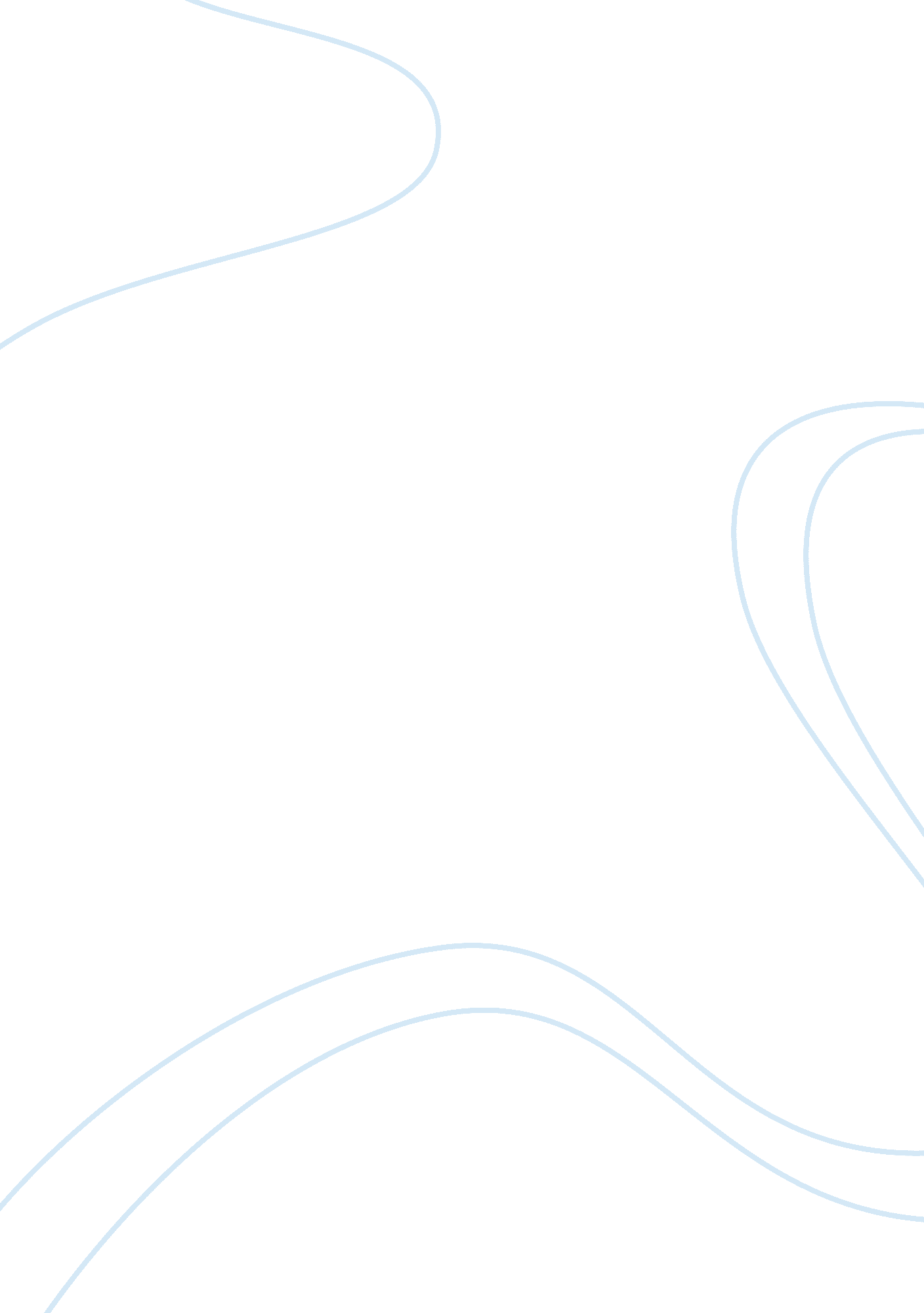 Writing a case study responseBusiness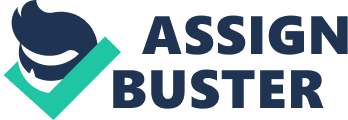 The assignment of a case study is a typical job for college and university students, who want to improve their professional and critical thinking skills and become expert in their main discipline, because a case study is a research of a definite problem of a certain topic which requires time and efforts. If one is asked to complete a case study, he should devote much attention to the process and collect enough reliable facts, which will be helpful in the process of the analysis. There is always a certain problem and the student should find out about the cause and effect of the problem and solve the ‘ puzzle’ of the case professionally. Evidently, students are always nervous and frustrated while writing the case study, because the topics are not always easy and require efforts and knowledge. Nevertheless, if a student has finished the case study, he will need to defend it effectively and now the problem ofcase study response writingappears. The main difficulty of writing a case study response is the set of the special requirements to the paper. For example, the response should be brief but explain the problem of the case study and the purpose of writing in detail. It is quite difficult to complete such a well-analyzed, well-summarized but narrow paper being an inexperienced student. First of all the paper should describe the general topic of the case study in order to give the reader a general idea about the discipline, the topic and the definite problem of the case. After that it is important to focus of the direct narrower issues which are suggested for the research and the student should present a logical list of these core points. Writing a response to a case study students do the common mistake: they fail to connect their background knowledge with the facts gained during the research of the case. This connection of required for the high-quality comparison of the topic and professional conclusions. The student should also pay attention to the various research approached which can be used and have been used for the research of the problem and he is expected to evaluate the methodology and the research approach in his case. Furthermore, it is sensible to suggest the alternative solutions to the problem and predict the effect of these alternative methods on the quality of the research. In general, the student who is going to do a case study response should try to insert much essential information about the case in the brief and logical paper. In conclusion one should evaluate the importance of the research and share the personal achievements and impressions concerning the paper with the reader. Additionally, professionalcase study response writing helpis available online. 